Secondary Math 2		2.2 Homework	   	   Name: ________________________ Period: _______Triangle Proportionality and Angle Bisector TheoremConceptual Understanding:Review Problems: Extended Understanding: Solve for x. Justify your answer.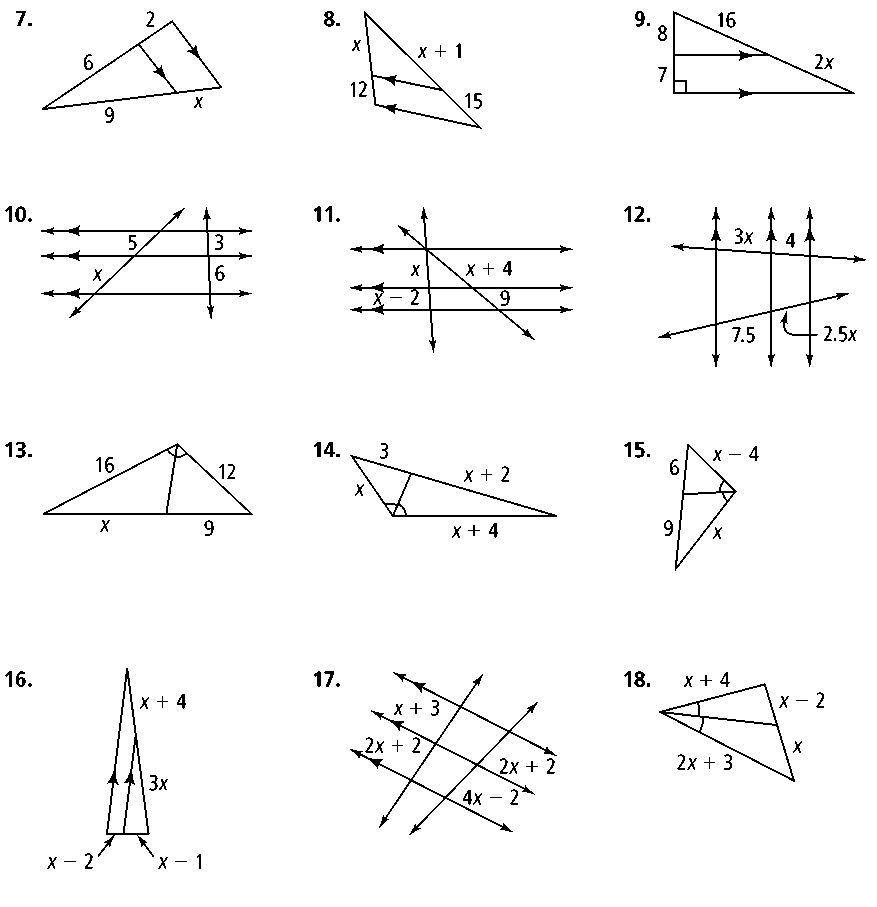 Solve for x. Justify your answer.Find , and .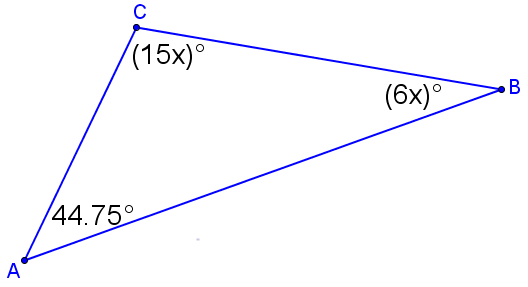 Find , , and .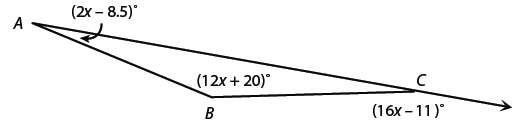 Find , , and .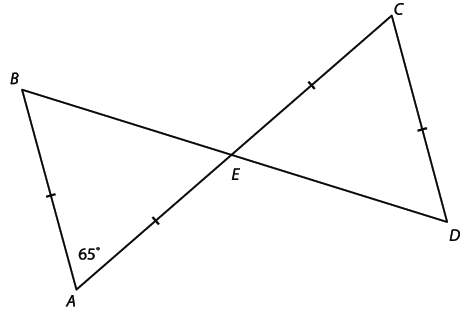 Solve for x given is a midsegment of the triangle. 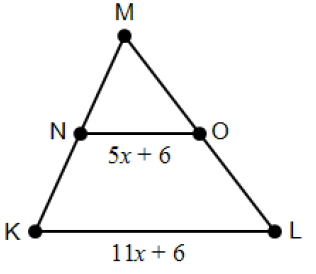 Find the length of .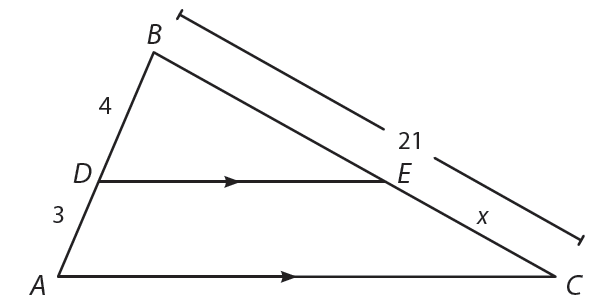 Find the lengths of .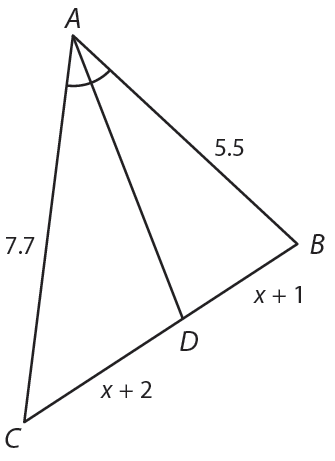 